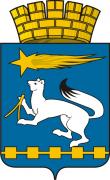 АДМИНИСТРАЦИЯ ГОРОДСКОГО ОКРУГА НИЖНЯЯ САЛДАП О С Т А Н О В Л Е Н И Е16.09.2016                                                                                                    № 811Нижняя СалдаО подготовке документации по планировке территории для линейных объектов – «Наружные газопроводы низкого давления в городе Нижняя Салда Свердловской области»В целях исполнения муниципального контракта от 14.04.2016г., рег. № 83 от 19.04.2016г., в соответствии с частями 1 и 5 статьи 45 Градостроительного кодекса Российской Федерации, с решением Думы городского округа Нижняя Салда  от 20.11.2014 № 44/4 «Об утверждении Положения о порядке организации и проведения публичных слушаний в городском округе Нижняя Салда», руководствуясь Уставом городского округа Нижняя Салда, администрация городского округа Нижняя СалдаПОСТАНОВЛЯЕТ:1. Принять решение о подготовке документации по планировке территории для линейных объектов – «Наружные газопроводы низкого давления в городе Нижняя Салда Свердловской области».2. Утвердить план мероприятий по подготовке документации по планировке территории для линейных объектов – «Наружные газопроводы низкого давления в городе Нижняя Салда Свердловской области» (Приложение № 1).3. Утвердить техническое задание на разработку документации по планировке территории для линейных объектов – «Наружные газопроводы низкого давления в городе Нижняя Салда Свердловской области» (Приложение № 2).4. Опубликовать настоящее постановление в газете «Городской вестник плюс» и разместить на официальном сайте городского округа Нижняя Салда.5. Контроль над исполнением настоящего постановления оставляю за собой.Глава администрации                                                                               С.Н. Гузиковгородского округа      План мероприятий по подготовке документации по планировке территории для линейных объектов – «Наружные газопроводы низкого давления в городе Нижняя Салда Свердловской области»Техническое задание на разработку документации по планировке территории  (проект планировки и проект межевания) для линейных объектов - «Наружные газопроводы низкого давления в городе Нижняя Салда Свердловской области»Приложение № 1 к постановлению администрации городского округа Нижняя Салда от 16.09.2016 № 811№ п/пНаименование мероприятияСроки выполнения мероприятийОтветственный за выполнение мероприятия1Уведомление о принятии решения всем заинтересованным лицам, путем опубликования постановления в газете «Городской вестник плюс» и размещения на официальном сайте городского округа Нижняя Салда14 дней со дня издания постановленияАдминистрация городского округа Нижняя Салда2Прием и рассмотрение предложений по планировке территории от заинтересованных лиц, в случае их поступления14 дней с даты размещения постановления в газете «Городской вестник плюс»Администрация городского округа Нижняя Салда3Выполнение работ по подготовке документации по планировке территории для линейных объектов - «Наружные газопроводы низкого давления в городе Нижняя Салда Свердловской области»60 дней с даты окончания приема и (или) рассмотрения предложений по планировке территории от заинтересованных лицПодрядная организация4Контроль выполнения работ по подготовке документации по планировке территории для линейных объектов - «Наружные газопроводы низкого давления в городе Нижняя Салда Свердловской области»Администрация городского округа Нижняя Салда5Проведение рабочих совещаний по итогам выполнения этапов работПо необходимостиАдминистрация городского округа Нижняя Салда6Проверка и согласование проекта планировки10 рабочих дней с даты предоставления подрядной организацией проекта планировки на согласованиеАдминистрация городского округа Нижняя Салда7Согласование проекта планировкиС сетевыми организациямиПодрядная организация8Проверка документации по планировке территории по планировке территории для линейных объектов - «Наружные газопроводы низкого давления в городе Нижняя Салда Свердловской области»10 рабочих дней с даты предоставления подрядной организацией проекта планировки на проверкуАдминистрация городского округа Нижняя Салда9Подготовка проекта постановления о проведении публичных слушаний по документации по планировке территории линейного объекта10 рабочих дней с даты получения положительного результата проверки документацииАдминистрация городского округа Нижняя Салда10Проведение публичных слушаний по документации по планировке территории для линейных объектов - «Наружные газопроводы низкого давления в городе Нижняя Салда Свердловской области»Через 30 дней с даты публикации постановления о проведении публичных слушаний в газете «Городской вестник плюс»Администрация городского округа Нижняя Салда, с участием подрядной организации11Устранение замечаний, поступивших в ходе проведения публичных слушаний14 дней с даты проведения публичных слушанийПодрядная организация12Подготовка постановления об утверждении проекта планировки и проекта межевания территории для линейных объектов - «Наружные газопроводы низкого давления в городе Нижняя Салда Свердловской области»10 дней с даты получения документацииАдминистрация городского округа Нижняя СалдаПриложение № 2 к постановлению администрации городского округа Нижняя Салда от 16.09.2016№ 811№ п/пПараметр проектаОписание1ЗаказчикАдминистрация городского округа Нижняя Салда2Источник финансированияМестный бюджет3Основания для выполнения работМуниципальный контракт от 14.04.2016г., рег. № 83 от 19.04.2016г.4Местонахождение объекта строительстваРоссийская Федерация, Свердловская область, город Нижняя Салда, ул. Металлургов, дома №№ 20, 21, 22, 23, 25,ул. Володарского, дома №№ 78, 80, 82, 84, 86, 88, 90, 91, 92, 93, 94, 95, 96, 97, 98, 99, 100, 101, 102, 103, 104, 105, 106, 107, 108, 109, 110, 112, 114, 116, 118, 122, 124, 126,ул. Заводская, дома №№ 10, 12, 13, 15ул. Подбельского, дома №№ 66, 68, 70, 72, 74,ул. Луначарского, дома №№ 120, 122, 124, 126,ул. Свердлова, дома №№ 1, 4, 5, 6, 7, 8, 9, 10, 11, 13, 14, 15, 16, 17, 18, 19, 20, 21, 22, 23, 24, 26, 27, 28, 29, 30, 32, 33, 34, 36,38, 38а, 39, 41, 42, 43, 44, 45, 46, 48, 49, 50, 51, 52, 53, 54, 55, 56, 57, 58, 59, 61, 63, 65, 67,ул. Горького, дома №№ 1, 2, 3, 4, 5, 7, 8, 9, 10, 11, 12, 13, 14, 15, 16, 17, 18, 19, 20, 21, 22, 23, 24, 25, 26, 27, 28, 30, 32, 34, 36, 37, 39, 41,пер. Январский, дом № 3,ул. Победы, дома №№ 2, 4, 6, ул. Фрунзе, дома №№ 8, 12, 18, 20, 22, 24, 26, 28, 29, 30, 31, 32, 33, 34, 35, 36, 37, 38, 39, 40, 41, 42, 43, 44, 45, 46, 47, 48, 49, 50, 51, 52, 53, 54, 55, 56, 57, 58, 59, 64, 65, 66, 68, 70, 72, 74, 75, 76, 77, 78, 79, 80, 81, 82, 83, 84, 85, 86, 87, 88, 90, 92, 94, 96, 96, 98, 100, 146, 148, 150, 152, 154, 156, 158, 160,ул. Октябрьской революции, дома №№ 1, 3, 5, 7, 9, 11,ул. Энгельса, дома №№ 3, 5, 7, 8, 9, 10, 11, 12, 13, 14, 15, 16, 17, 18, 19, 20, 21, 22, 23, 24, 25, 26, 27, 28, 31, 32, 33, 34, 35, 36, 37, 38, 39, 40, 41, 42, 43, 44, 45, 46, 47, 48, 49, 50, 51, 52, 53, 54, 55, 56, 57, 58, 59, 61, 63, 65, 67, 75, 77, 79, 85, 120, 143, ул. Волкова, дома №№ 2, 4, 6, 8, 10, 12, 14, 16, 18,ул. Ленина, дома №№ 10, 12, 14, 16, 17, 18, 20 – (на плане ошибочно обозначен как 22), 25, 27, 47, 49, 51, 53, 55, 57, 59, 61, 63, 65, 67, 69, 71, 73, 75, 128, 130, 132, 134,ул. Карла Маркса,  дома №№ 10, 10а, 12, 14, 15, 16, 17, 18, 19, 20, 21, 22, 23, 24, 25, 27, 29, 50, 52, 54, 56, 58, 60, 62, 64, 66, 80, 82, 84, 86, 88, 90, 92, 94, 96, 98, 100, 102, 104, 106, 108, 110, 112, 114, ул. Д. Бедного, дома №№ 18, 25, 27, 29, 38,ул. Урицкого, дома №№ 1, 3, 5, 7, 9, 11, 13, 15, 17, 19, 21, 23, 25, 25а, 27, 29, 31, 33, 35, 37, 39, 41, 43, 45, 47, 49, 51, 53, 55, 57, 59, 61, 63, 65, 67, 69, 71, 76, 78, 80, 82, 84, 86, 88, 90, 92, 94, 95, 96, 97, 98, 100, 102, 104, 106, 108, 110, 112, 114,ул. Карла Либкнехта, дома №№ 65, 67, 69, 71, 73, 75, 77, 84, 86, 88, 90, 109, 111, 113, 115, 117, 119, 121, 123, 125, 127, 129, 131Протяженность линейных объектов составляет 9300 м5Сроки разработки документации по планировки территорииС момента заключения договора на подготовку документации по планировке территории не позднее 31 октября 2016 года6Цель разработки документации по планировке территорииРеализация положений утвержденного документа территориального планирования и определение зон планирование размещения линейного объекта и установление параметров их планируемого развития, строительство наружных газопроводов низкого давления7Границы проектированияУчастки проектирования расположены в кадастровых кварталах 66:55:0303013, 66:55:0303014, 66:55:0303012, 66:55:0303017, 66:55: 0303016, 66:55:0303018, 66:55:0303008, 66:55:0303026, 66:55:0303015, 66:55:0303024, 66:55:0303011, 66:55:0303028, 66:55:0303029, 66:55:0303030, 66:55:0303041, 66:55:0303047, 66:55:0303046.8Нормативно-правовая, методическая база и ранее выполненные работы, учет которых необходим при проектированииГрадостроительный кодекс РФ (в действующей редакции);Земельный кодекс РФ (в действующей редакции);Федеральный закон от 06.10.2003 № 131-ФЗ «Об общих принципах организации местного самоуправления в Российской Федерации» (в действующей редакции);Федеральный закон  от 29.12.2004 № 191-ФЗ «О введении в действие Градостроительного кодекса РФ» (в действующей редакции);Федеральный закон от 24.07.2007 № 221-ФЗ «О государственном кадастре недвижимости» (в действующей редакции);Постановление Правительства Свердловской области от 15.03.2010 № 380-ПП «Об утверждении нормативов градостроительного проектирование Свердловской области НГПСО 1-2009.66»;СП 42.13330.2011 «СНиП 2.07.01-89* Градостроительство, планировка и застройка городских и сельских поселений»;СНиП 11-04-2003 «Инструкция о порядке разработки, согласования, экспертизе и утверждении градостроительной документации» в части не противоречащей Градостроительному кодексу РФ;Генеральный план городского округа Нижняя Салда, применительно к городу Нижняя Салда, утвержденный решением Думы городского округа Нижняя Салда от 21.06.2016 № 65/15;Правила землепользования и застройки, утвержденные решением Думы городского округа Нижняя Салда от 17.04.2008 № 3/9 (с изменениями);Решение Думы городского округа Нижняя Салда  от 20.11.2014 № 44/4 «Об утверждении Положения о порядке организации и проведения публичных слушаний в городском округе Нижняя Салда»;Распоряжение Правительства Свердловской области от 26.12.2011г. № 2360-РП «О соблюдении требований законодательства о санитарно-эпидемиологическом благополучии населения при осуществлении градостроительной деятельности на территории Свердловской области».9Состав исходных данных для разработки документации по планировке территорииТопографическая съемка М 1:2000 в электронном виде;Съемка М 1:500 по ул. Карла Маркса, ул. Фрунзе;Сведения государственного кадастра недвижимости (актуальные);Генеральный план городского округа Нижняя Салда, применительно к городу Нижняя Салда, утвержденный решением Думы городского округа Нижняя Салда от 21.06.2016 № 65/15;Правила землепользования и застройки, утвержденные решением Думы городского округа Нижняя Салда от 17.04.2008 № 3/9 (с изменениями);Состав исходных данных может быть дополнен и уточнен при выполнении работ по подготовке документации по планировке территории по согласованию с администрацией городского округа Нижняя Салда.Документацию по планировке территории выполнить в системе координат МСК-66.Сбор исходных данных осуществляется Исполнителем.10Требования к выполнению проекта планировки и проекта межевания территории1. Состав основных (утверждаемых) материалов проекта планировки территории:1) Книга «Положение о размещении объектов капитального строительства», включает в себя описание границ зоны планируемого размещения линейного объекта и его характеристику.2) Чертеж «Планировки территории» М 1:2000;3) Чертеж красных линий М 1:2000;4) Схема инженерной инфраструктуры М 1:2000;5) Чертеж размещения объектов капитального строительства и функциональное зонирование территории М 1:2000.2. Состав материалов по обоснованию проекта планировки территории:1) Схема расположения элемента планировочной структуры М 1:5000;2) Схема использования территории в период подготовки проекта планировки территории М 1:2000;3) Схема границ зон с особыми условиями использования территорий м 1:2000;4) Книга «Пояснительная записка».Состав материалов проекта межевания территории: чертежи проекта межевания территории, на которых отображаются:1) Красные линии, утвержденные в составе проекта планировки территории.2) Линии отступа орт красных линий в целях определения места допустимого размещения зданий, строений, сооружений.3) Границы земельных участков, в том числе границы земельных участков на которых расположены линейные объекты.4) Границы формируемых земельных участков, планируемых для предоставления физическим и юридическим лицам для строительства.5) Границы земельных участков, предназначенных для размещения объектов капитального строительства.6) Границы зон с особыми условиями использования территорий.7) Границы зон действия публичных сервитутов.8) Ведомости координат поворотных точек границ земельных участков.9) Пояснительная записка, которая должна содержать:сведения по установлению границ земельных участков и обоснование принятых решений;ведомость формируемых земельных участков, содержащую площади, виды использования, информацию о форме собственности и координаты поворотных точек;ведомость участков изъятия для муниципальных нужд; предложения по установлению публичных сервитутов.11Количество экземпляров документацииПосле согласования и утверждения текстовые и графические материалы должны переданы заказчику:В бумажном виде в 3 экз.На электронном носителе в формате MapInfo и растровые файлы.